Archive Report-New York Public Library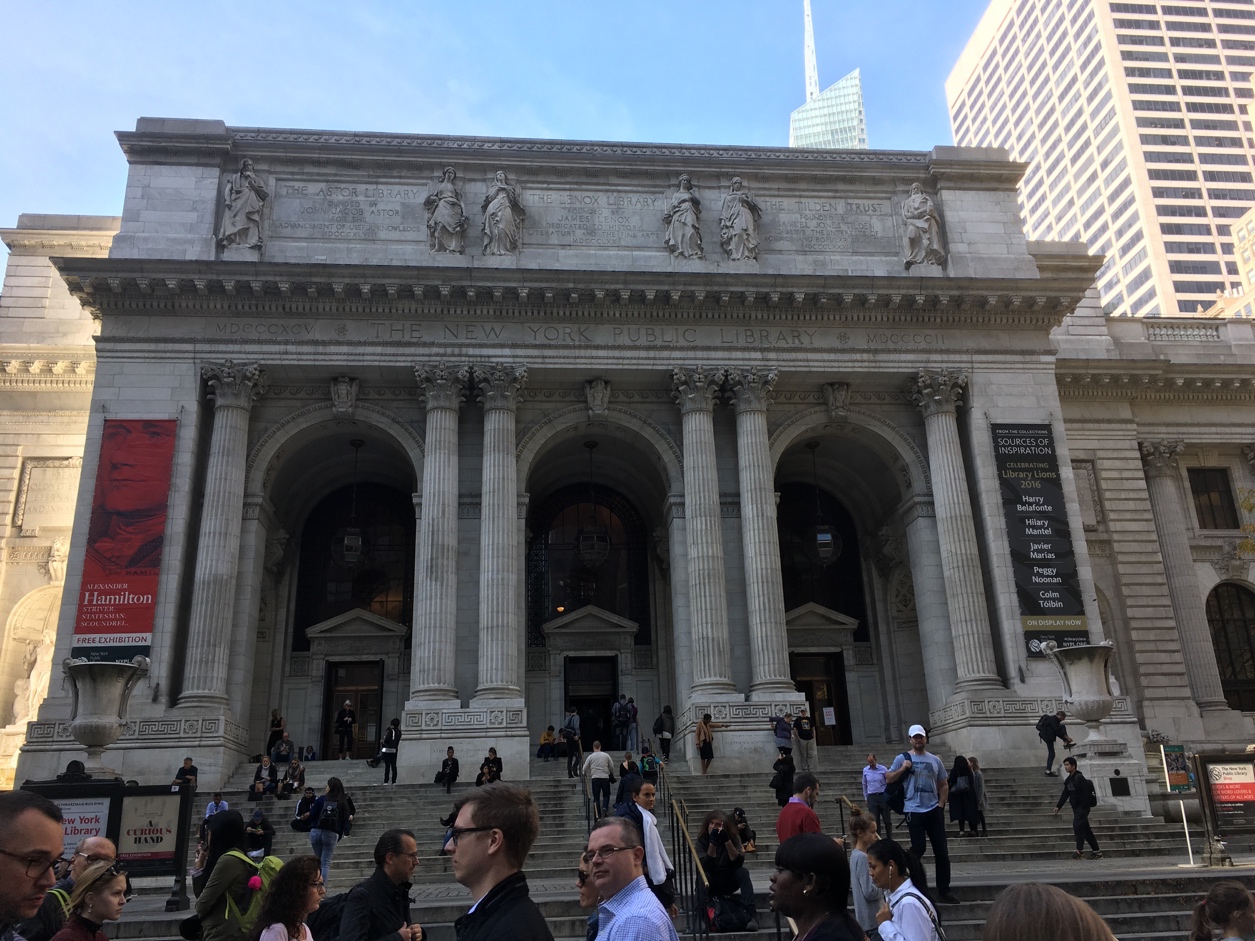 Victor Ramirez11.07.2016IntroductionIn this archive report I have included a historical map that was displayed on a table for us during our visit to the New York Public Library. This document is a primary source from the 1930s subway system in New York City.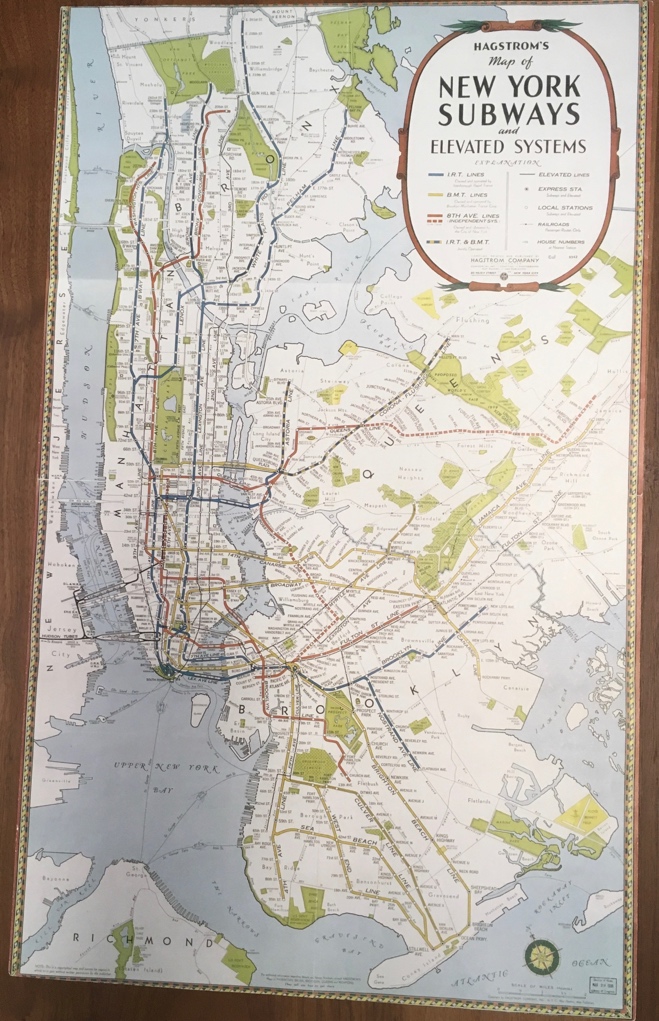 I chose this informative map from the NYPL Collection. It shows an old subway map of the city. It contains all the necessary information in order to read a typical map. For instance, it has an orientation (North arrow), scale and legend. It contains a title and a grid that are used to describe the subways routes in the city. Author: Hagstrom Company, Inc.Publisher: Hagstrom Company, Inc. Place of Publication: New YorkDate: Date Issue: 1936 Audience: General public Origin: The map was published in 1936 to inform the citizens of New York. My assumption is that many copies were printed. Context: The map describes the active subway lines of the Interborough Rapid Transit (IRT), Brooklyn- Manhattan Transit (BMT) and their stations. Today, the Metropolitan Transportation Authority (MTA) runs those subways lines illustrated on the map. CitationHagstrom's Map of New York Subway and Elevated Systems [Map]. (1936). The New York Public Library. Manhattan, NY: Hagstrom Company.http://historymatters.gmu.edu/mse